Southern Wesleyan University Homecoming Vendor FairOctober 31, 2015 12 pm - 5 pmJoin Southern Wesleyan University for Homecoming:Fill the Hill 2015Come sell your crafts, foodstuffs, and handmade items at the 2015 Vendor Fair. The fair is located on the southern edge of the Joe Gilbert Track and Field, closest to Clayton Drive. All Homecoming events from noon to 5 pm will take place in this vicinity, making it an exceptional place to market your products to student, alumni, and community members. Vendors are expected to provide their own tables, tents, and seating. Twenty 10 ft. spaces are available.Fill out the attached form and submit it to the SWU Alumni Center, P.O. Box 1020, Central, SC 29630 by October 20th to reserve your spot in the Vendor Area.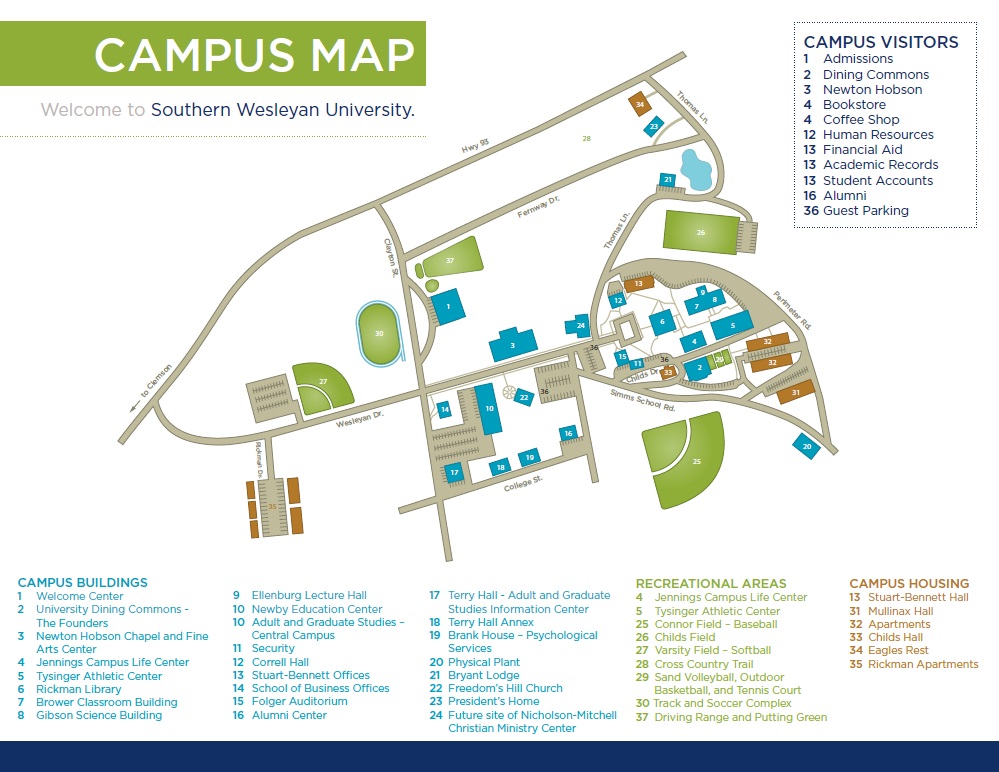 Southern Wesleyan University Homecoming Vendor FairOctober 31, 2015 12 pm - 5 pmCommunity Participant Registration Form:Group Name:  ______________________________________________Main Contact Name:  _______________________________________________Main Contact Phone Number:  _______________________________________Main Contact E-Mail Address:________________________________________Briefly describe what you will be selling:____________________________________________________________________________________________________________________________________________________________________________________________________________________________________________________________________________________________________________________________________________________NO REGISTRATION FEE NECESSARY. REGISTRATION FORMS MUST BE RECEIVED BY THE ALUMNI OFFICE NO LATER THAN OCTOBER 20thPlease Mail to:SWU Alumni OfficePO Box 1020Central, SC 29630Have questions? Call Ethan Cashwell (864) 644-5383